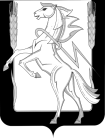 СОВЕТ ДЕПУТАТОВ РОЩИНСКОГО СЕЛЬСКОГО ПОСЕЛЕНИЯСОСНОВСКОГО МУНИЦИПАЛЬНОГО РАЙОНА ЧЕЛЯБИНСКОЙ ОБЛАСТИЧЕТВЕРТОГО СОЗЫВАРЕШЕНИЕ от «12» апреля 2022 года №  128                                                          п. Рощино«О подготовке к летнему периоду по пожарной безопасности».Заслушав и обсудив информацию Андрейченко Е.А. о подготовке к летнему периоду по пожарной безопасности в Рощинском поселении Совет депутатов Рощинского сельского поселения четвертого созыва РЕШАЕТ:Информацию заместителя Главы поселения по ОХД Андрейченко Е.А. принять к сведению.Мероприятия по улучшению пожарной безопасности в Рощинском сельском поселении утвердить.Данное Решение опубликовать на официальном сайте Рощинского сельского поселения.Контроль за данным решением возложить на депутата Волосникову С.Ю.Глава Рощинского 				сельского поселения                                                         Л.А. ЕфимоваПредседатель Совета депутатов          Рощинского сельского   поселения                       С.Ю. Волосникова        В 2022 году по вопросу подготовки к летнему периоду по вопросам пожарной безопасности проведены следующие мероприятия:- подготовлены паспорта населенных пунктов подверженные угрозе лесных пожаров- составлен план тушения пожаров на территории Рощинского СП - проводится обучение населения с вручением памяток по пожарной безопасности- составлена схема расположения ПГ- заключен договор на проверку ПГ- составлен план работ по устранению замечаний, согласно акта испытаний ПГ от 27.04.2021 года.- проведена ревизия противопожарных ранцев  